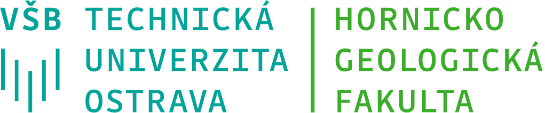 Rozpis promocí v MostěMísto konání: Městské divadlo Most, Divadelní ulice 15,  434 01  MOSTStudenti se dostaví nejpozději 45 minut před začátkem své promoce!!!24.6.20218:30Ekonomika a řízení v oblasti surovin – navazující magisterské studiumTechnologie a hospodaření s vodou – navazující magisterské studiumZpracování a zneškodňování odpadů – navazující magisterské studiumTěžba nerostných surovin – navazující magisterské studium 10:30Ekonomika a řízení v oblasti surovin – bakalářské studiumTechnologie a hospodaření s vodou – bakalářské studiumZpracování a zneškodňování odpadů – bakalářské studiumInženýrská geodézie – bakalářské studiumTěžba nerostných surovin a jejich využívání – bakalářské studium